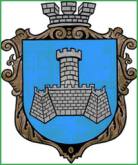 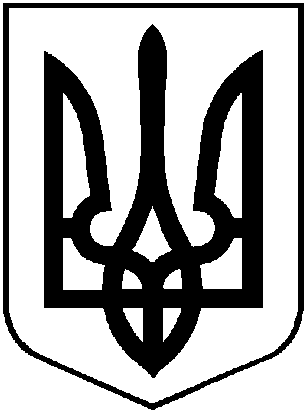 УКРАЇНАХМІЛЬНИЦЬКА МІСЬКА РАДАВІННИЦЬКОЇ ОБЛАСТІВиконавчий комітетР І Ш Е Н Н Я   від  06 жовтня 2022 року                                                                        № 567Про розгляд клопотань юридичних та фізичних осіб з питань видалення деревонасаджень у населених пунктах  Хмільницької міськоїтериторіальної громадиРозглянувши клопотання юридичних та фізичних осіб з питань видалення деревонасаджень у населених пунктах Хмільницької міської територіальної громади, враховуючи матеріали комісії з питань визначення стану зелених насаджень в населених пунктах Хмільницької міської територіальної громади, а саме – акти обстеження зелених насаджень, що підлягають видаленню від 28.09.2022р. та 30.09.2022р., відповідно до Правил благоустрою території населених пунктів Хмільницької міської територіальної громади, затверджених рішенням 68 сесії міської ради 7 скликання від 16.12.2019 року №2401 (зі змінами), постанови Кабінету Міністрів України від 01 серпня 2006 року №1045 «Про затвердження Порядку видалення дерев, кущів, газонів і квітників у населених пунктах», наказу Міністерства будівництва, архітектури та житлово-комунального господарства України від 10 квітня 2006 року № 105 «Про затвердження Правил утримання зелених насаджень у населених пунктах України», наказу Міністерства регіонального розвитку, будівництва та житлово-комунального господарства України від 26.04.2019 р. №104 Про затвердження ДБН Б.2.2-12:2019 «Планування та забудова територій», рішення  виконавчого комітету Хмільницької міської ради № 45 від 06.01.2021 року  «Про затвердження в новому складі постійно діючої комісії з питань визначення стану зелених насаджень в населених пунктах Хмільницької міської  територіальної громади» (зі змінами), керуючись ст.ст. 30, 59 Закону України «Про місцеве самоврядування в Україні», виконком Хмільницької міської  радиВ И Р І Ш И В :1.  Відділу культури і туризму Хмільницької міської ради:1.1.  Дозволити видалення одного дерева породи тополя, що знаходиться на території «Філії сільського клубу с. Філіопіль Комунальний заклад Будинок культури» Хмільницької міської ради по вул. Центральна, 25 в с. Філіопіль Хмільницького району, яке має незадовільний стан (аварійно-небезпечне) та підлягає зрізуванню;- дозволити видалення одного дерева породи береза, що знаходиться на території «Філії сільського клубу с. Філіопіль Комунальний заклад Будинок культури» Хмільницької міської ради по вул. Центральна, 25 в с. Філіопіль Хмільницького району, яке має незадовільний стан (аварійне, сухостійне) та підлягає зрізуванню;- дозволити видалення одинадцяти дерев породи ялина, що знаходяться біля приміщення бувшого сільського клубу по вул. Центральна, 5Б в с. Філіопіль Хмільницького району, які мають незадовільний стан (аварійні, сухостійні).1.2. Відділу культури і туризму Хмільницької міської ради деревину від зрізаних дерев, зазначених в підпункті 1.1 пункту 1 цього рішення,  оприбуткувати через  бухгалтерію, гілки та непридатну деревину утилізувати, склавши відповідний акт.1.3. Відділу культури і туризму Хмільницької міської ради після видалення дерев зазначених в підпункті 1.1 пункту 1 цього рішення, провести роботу щодо відновлення території новими саджанцями.2. ДПТНЗ «Хмільницький АЦ ПТО»:2.1. Дозволити видалення п’ятдесяти семи дерев різних порід, що знаходяться на території ДПТНЗ «Хмільницький АЦ ПТО» в м. Хмільнику по вул. Північна, 65, які мають незадовільний стан (аварійні, сухостійні).2.2. ДПТНЗ «Хмільницький АЦ ПТО»  (Баранюк І.Г.) деревину від зрізаних дерев, зазначених в підпункті 2.1 пункту 2 цього рішення, оприбуткувати через бухгалтерію, гілки та непридатну деревину утилізувати, склавши відповідний акт.2.3. ДПТНЗ «Хмільницький АЦ ПТО»  (Баранюк І.Г.)  після видалення зазначених в підпункті 2.1 пункту 2 цього рішення  дерев, провести роботу щодо відновлення території новими саджанцями.3. Контроль за виконанням цього рішення покласти на заступника міського голови з питань діяльності виконавчих органів міської ради  Загіку В.М.    Міський голова                                                                    Микола ЮРЧИШИН